 Noche De Financiacion Para Padres/ Informacion De Dinero               			TiTulo 1 FinanciacionCuando: Jueves, Octubre 13, 2014Hora: 6pm-7pmDonde: Olympic High School, Salon MultiusoSnacks Y Refrescos Disponibles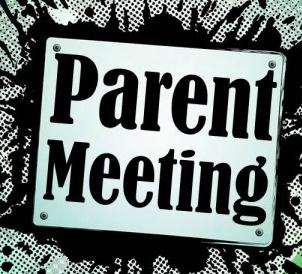 Estudiantes, padres guardianes y miembros de la communidad estan imvitados al taller enfocado en el Titulo 1 de Financiacion de fondos en Olympic High School. El proposito es aprender sobre la cantidad de fondos del Titulo 1 asignados para Olympic High School. La meta es discutir sobre la base en como usar fondos del Titulo 1. El objectivo es indetificar diversos recursos y materiales que pueden adquerirse mediante el uso de fondos del Titulo 1. Porfavor, si usted tiene alguna pregunta oh inquietud, pongase en contacto con el Director, Mr. Lopes. Al numero telefono (925)687-0363 Ext: 3000 oh Lopesm@mdusd.org.